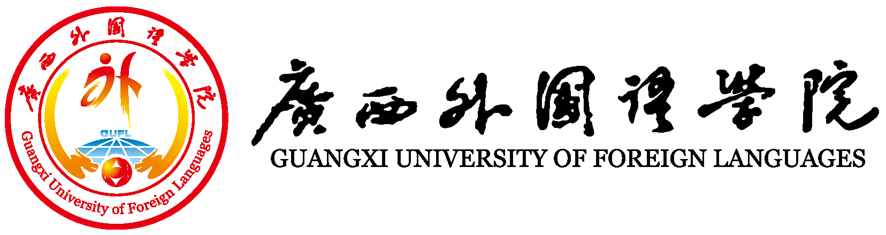  本科毕业论文（设计）   中文题目   湛江市麻斜村“年例”罗侯王祭祀仪式及其传承意义探析      外文题目  Analysis on the sacrificial ceremony of luohou king and its inheritance significance in "Nian Li" in MAXIE village, Zhanjiang City               二级学院：         文学院                     专    业：       汉语言文学                   年    级：      汉本2008班（专升本）         姓    名：           范燕婷          学    号：       206506080442        指导教师：          谢云洁           2022年2月10日目  录一、前言	- 2 -（一）研究背景	- 2 -1.问题的提出	- 2 -2.国内外研究现状	- 2 -（二）研究意义	- 2 -二、麻斜村罗侯王庙的历史与象征	- 3 -（一）罗侯王庙的由来	- 3 -（二）“有求必应”的罗侯王庙	- 3 -三、麻斜村罗候王隆重的祭祀仪式	- 5 -（一）祭祀仪式的筹备	- 5 -1.祭拜的时间安排	- 5 -2.祭拜的地点变化	- 5 -四、麻斜村罗候王的祭祀意义	- 9 -（一）祭拜罗候王的传承意义及活动价值	- 9 -（三）民间信仰的力量	- 10 -五、麻斜村罗候王庙祭祀活动的传承现状	- 11 -（二）政府的影响	- 12 -1.注重宣传传统文化中蕴含着丰富的人文精神	- 13 -2.可以举办年例文化的旅游节	- 14 -六、结语	- 15 -参考文献	- 16 -致  谢	- 17 -湛江市麻斜村“年例”罗侯王祭祀 仪式及其传承意义探析摘要：湛江市麻斜村“年例”罗侯王祭祀仪式活动作为麻斜地区特有的一种风俗，它不仅仅是简单的“驱鬼纳福”的敬神活动，它所蕴含的宗族认同和村际交往、人际交往增强了当地人们的乡土情结，是当地农村典型的人际交往的方式。本研究中笔者阐述了麻斜村罗侯王庙的历史与象征，麻斜村罗候王隆重的祭祀仪式，分析来了麻斜村罗候王的祭祀意义以及麻斜村罗候王庙祭祀活动的传承现状。关键词：湛江市 麻斜村年例 研究Research on University Graduates’ Social Adaptability And Cultivation Strategies   Abstract: This research is mainly focusing on the college graduates’ social adaptability. Through investigation, their social status quo can be fully understood and the characteristic and its influent factors can be explored. The research attempt to seek the balance joint-point between talents’ cultivation and social needs while reflecting the current situation of higher education in China and put forward some strategies and suggestions on goal-setting, curriculum design in colleges so as to realize the objective of educational reform and upgrade the quality of graduates.Key words: social adaptability; graduates; investigation; research一、前言（一）研究背景1.问题的提出六百多年来，罗侯王庙纪念着保国爱民、战功显著的英贤，是粤西道教文化中心，青少年爱国主义教育基地。麻斜村罗候王庙庙会是感恩戴德、纪念先辈、弘扬正义的传统性民俗活动，几百年来一直乡亲们传承下来，承载着其巨大的亲和力与凝聚力，体现着一种坚强不屈抗击海盗的民族精神。麻斜村“年例”罗侯王祭祀仪式活动是麻斜村一项特色的“年例”民俗，与其他庙会的民俗元宵神诞有很大区别。全村外出人员与出嫁的妈姐，甚至与麻斜有烟缘的人都前来参与祭祀，活动搞得十分热烈而隆重，在粤西一带其他庙会是无法比拟的。麻斜村“年例”罗侯王祭祀仪式活动是以海上巡游独特形式，很具地方传统特色，其规模令人叹为观止。“麻斜村“年例”罗侯王祭祀仪式，承载着深厚的民俗底蕴。2.国内外研究现状近年来，大家对年例的研究不少，但是对年例中的有关于湛江市麻斜村罗侯王及祭祀仪式的探讨并不是很多，对年例的研究也只是从文化发展、和祭祀仪式等角度进行分析和了解，很少探讨当地实际情况。所以为了研究湛江市麻斜村罗侯王在年例中的祭祀仪式和传承意义，实地考察探讨很是重要，以及了解相关的对神灵进行祭祀活动方面的习俗，了解当地村民在崇拜神灵的同时，也了解其背后的文化内涵是很有意义的。（二）研究意义年例逐步演变成现今隆重热烈、极受村民重视的民俗。而麻斜村的罗侯王一直活在当地百姓的心中，千百年来“罗侯王真灵！”成了祈福求安者的众口之碑。而在年例中，罗侯王祭祀仪式的隆重过程对于进一步研究年例具有重要的意义。罗侯王对当地地区具有很重要的意义，罗侯王是一个保国爱民、战功显著的英贤，年例庙会活动有利于凝聚当地广大群众对于罗侯王的诚挚敬意，是地方淳朴风俗的继承与延续，具有珍贵的历史和文化研究价值。另外，年例有着传承中华优秀传统文化，弘扬国家统一、和谐团结的主旋律。二、麻斜村罗侯王庙的历史与象征（一）罗侯王庙的由来湛江的麻斜半岛，因军港而出名，但对老百姓来说，麻斜最出名的还是那座“罗侯王庙”，又叫“大王公庙”。清初，当局曾在麻斜渡口设置炮台，故又有“炮台公庙”之称。这座庙建于元朝末年，以“有求必应”而著称，香火特旺，特别是每年正月十五那天更是人山人海，晚上的“海上游神”轰动全城。“罗侯王庙”供奉的是谁呢？原来是一位历史上的英雄，他叫罗郭佐，石城（现廉江）博教村人，时任化洲路总管，他和子孙们为了保民平安，率兵八万讨伐海寇，多次交战。后来，他于元至正二年（1342）在与海盗战斗中为国捐躯。罗氏一族被美誉为“七代衣冠三朝济美，一门忠孝五节流芳”，广东人称之为“罗五节”。为什么廉江人的庙（而且是最大一间）会建在麻斜呢？原来，罗侯王庙除罗家的忠烈外，还供奉着一位麻斜张氏的英雄。张友明，吴川（麻斜）人，天性刚勇，每以忠义自负。元至正九年（1349年），罗郭佐的曾孙罗仕显与先锋将军麻斜人张友明在海上追剿海盗，至海南澄迈海域全歼盗寇，但不幸壮烈牺牲。由于张友明是麻斜张氏人，麻斜人民就为罗侯王一族和本族英雄一起，建了一座“罗侯王庙”，享世代香火。“侯王庙”因罗侯王而出名，但张友明也作为庙里一位人神，受到了后人（尤其是张氏后人）的敬仰，与威名赫赫的罗侯王一族共享鼎盛的香火。（二）“有求必应”的罗侯王庙湛江坡头麻斜罗侯王庙，香火特旺，湛江人口中“有求必应”的神庙！六七百年来，“罗侯王真灵！”成了祈福求安者的众口之碑。“罗侯王庙”，也叫“大王公庙”、“炮台公庙”，成了麻斜著名的一道风景，也成了麻斜人的骄傲！“麻斜海最安全！”这既是传说，也是现实。麻斜海海面宽阔水深流急。在过去漫长的岁月里，它是海东、海西两边民众往来的唯通道。但渡口的交通工具，只有十几艘小帆船和十来艘小划艇。划艇长约1米，宽约1米余，高半米多。渡客多时，一艇挤上六七人，船舷紧贴着水面划行，真是吓煞人!但奇怪的是，几百年来，未有史料记载麻斜海出现过沉船死人的事故。而在市民的传说中，到麻斜“罗侯王庙”求子、求财、求平安，那更是有求必应。由于“罗侯王真灵”之说的广泛传播，致使罗郭佐等神运大昌，香烟独盛，令麻斜其他神灵自愧弗如。每年从外地前来的善男信女不胜其数，每逢节假日及庙会更是人山人海，香火缭绕、炮声震天，到处摆满祭品、热闹非凡。前来善男信女手举香烛，三三 跪拜，个个真诚有意，心怀善良，为己求财寿、为佳人求幸福、为亲人求平安！三、麻斜村罗候王隆重的祭祀仪式（一）祭祀仪式的筹备在祭祀仪式开始前几星期，庙主事人会召集各村代表对祭祀活动进行讨论，洽谈祭祀活动开展的注意事项，征集办祭祀活动的工作人员。在过去主事人会通过贴海报的方式宣布祭祀活动的事宜，如今基本都是电话联系，村民便自觉前往。（不用降）在前期的筹备工作中，最重要的事情是挑选抬轿的年轻男子。因为在祭祀活动中，诸神被请出，坐近20台轿进行各村的游行，每台轿需4-8人抬起，需要的年轻男子人数超100人，而且现在农村的年轻男子大多外出工作，所以这项工作也是比较困难的工作。
　　在祭祀仪式的前一天，各村落就会在马路上插满彩旗、红灯笼做装饰，增添节日热闹的气氛，同时也在提醒过往的车辆，要注意年例巡游的避让。参加祭祀仪式活动的家庭则准备好自家祭祀用的物品如阉鸡、猪肉、鞭炮、香火等以及宴请宾客的酒菜。1.祭拜的时间安排罗侯王庙祭拜的时间主要分三个时间，一是每年的正月初十日至十五，白天在罗侯王庙会举行陆地巡游。15个村庄敬奉罗侯王的近20台神轿会集到村广场，鸣炮竹、吹笙唢，舞狮竞技，锣鼓喧天，迎神、颂神、抖神（抬着神轿急走左右摆动神轿) ，仪仗队、八音、彩旗一同呼应，气势浩大，盛况空前。二是每年正月十五日夜晚举行的罗侯王庙会海上巡游，也是其特色的内容。近20座神轿会集在海边的码头上，爆竹响彻云霄，烟花五彩缤纷，人们在海边的浅水区庄重地颂神、抖神，请神，并移上用彩灯装饰得精美而传统的船上沿海进行三个多小时的巡游。之后，又回到岸边进行彻夜的巡游活动。三是每年二月二十二日罗侯王神诞巡游，举行大型祭拜仪式和文艺汇演，这一天，远在港澳等外地的张氏后和本地与麻斜有姻缘的人都要赶回来参加，活动仪式壮观隆重。2.祭拜的地点变化麻斜罗侯王庙庙会以其日程不同而分为陆地巡游、海上巡游和罗侯王神诞三个不同的仪式，其中尤以海上巡游独具地方特色。一、陆地巡游。每年的正月初十日，罗候王庙附近的15个沿海村庄都把各自敬奉的近20台神轿会集到村广场，广场摆满了烧猪、奄鸡、水果、甘蔗等祭祀物品，供桌上燃香三支、香烛两大支、酒三杯、道士颂经敬告神灵，村民敬拜，以表虔诚。然后陆地巡游开始。鸣炮竹、吹笙唢，舞狮竞技，锣鼓喧天，迎神、颂神、抖神(抬着神轿急走左右摆动神轿)，仪仗队、八音、彩旗一同呼应，气势浩大，盛况空前。沿途要巡游遍十五个村庄，每个村庄都设有分道场，每个分道场也同样没有香案，供各村民敬拜，祈福平安，直至十五日结束。二、海上巡游。每年正月十五晚上8 点开始至第二天清晨5点结束。1、设坛:摆水果若干个，奄鸡一只、酒三杯，燃香三大支、烛一对、金元财宝、纸钱一批，敬告神灵。2、出海巡游:，出海时辰一到，请诸神登上彩船，由青壮护卫，从麻斜码头北上麻斜部队码头―南油码头―海湾大桥(迫回)一下山码头―港务局码头一南三码头―麻斜码头,沿途在船上巡游约三小时,“降公”(抖神)、颂祝，燃放爆竹，烟花、锣鼓喧天，海港灯火辉煌，盛况空前。3、沐足:巡游完毕，请神离船，又回到岸边进行彻夜的巡游至第二天早上5点，而后在岸边用海水洗净足，承兴回庙。三、罗侯王神诞。每年二月二十二日是罗侯王神诞，罗侯王庙要举行大型祭拜仪式和文艺汇演，这一天，远在港澳等外地的张氏后人和本地与麻斜有姻缘的人都要赶回来参加庙会，也越来越多地融入多种民俗形式和现代内容，活动仪式非常壮观隆重。③祭拜时的用品祭拜时的用品分为大众的和民众自家的。每个村子都设一个主香炉、并敬献一头烧猪，烧猪，头上一把尖刀，把上裹上红纸如图3-1。民众自家的供品则由各户自己做主，一般为阉鸡、酒、饭或水果一类，如图3-2。当然少不了还有鞭炮、蜡烛、香火等。图3-1  各村祭祀的烧猪图3-2  各户祭祀的阉鸡（二）祭拜的过程祭拜的过程主要是游神的过程。游神是指村民们到神庙里将神像抬出来游村。村民们认为，只有让神出来游村，与民同乐，以神的正气来震慑邪崇，才能保佑一方百姓。神像是用木来刻的，雕刻得栩栩如生，面容威严，穿着华丽唐代服饰，手里拿着兵器。麻斜村“年例”罗侯王游神活动由该镇德高望重的村民来主持，当地村民几乎人人参与，所以游神活动的场面颇为热闹。游神活动主要包括以下几个环节：1.请神上轿经过充足的准备，到了游神这一天，也就是每年正月初十，村民们抬着缕刻雕花红漆神轿，插着彩旗，敲锣打鼓，烧着高香到庙堂去将神像请进銮轿，然后举行“拜起马”仪式。这便是游神活动的前戏———“请神”。一般要烧香以及金银纸钱之后才可以请（搬）神像。请（搬）神像一般由村里比较有威望的人来担任，先把一些烧着的香拿出插在轿的左边专门用来放香的竹筒里，再把神像请（搬）入轿 中。抬轿前后各2个人（或4个人），在起轿前，村民要大喊一 声“起轿了”， 表示是请神的意思。起轿之后要一路小跑，又要左右摆动轿，这在当地来说叫“发轿”。2.迎神敬神起轿后，游神队伍在锣鼓声和鞭炮声中结队巡游各村各巷，村民们排着长长的队伍夹道观看和迎接。凡是所经村庄，不管在路上相遇的还是在观望的，无论是大人还是小孩都必须作揖，神轿经过路段，街巷两旁是村民们在自家门口摆放整齐的祭祀品，有红烧猪，各种肉类，水果和酒水，当神轿经过家门口的要放鞭炮和献香，庆祝场面十分热烈。3.游神每年正月初十上午，麻斜罗侯王庙里的诸神被请出，分坐近20台轿，如图3-3，由彩旗、锣鼓、唢呐、信众等组成长长的仪仗队如图3-4，在第一个村庄广场有一个隆重的游神仪式。之后先后到敬奉罗侯王的15个村庄村广场，逐一举行祭拜仪式。每到一处，鸣炮竹、吹笙唢，舞狮竞技，锣鼓喧天，迎神、颂神、抖神﹙抬着神轿急走左右摆动神轿﹚，仪仗队、八音、彩旗一同呼应，气势浩大，盛况空前。图3-3 诸神被请上轿，开始游神图3-4 游神队伍中的鼓队、唢呐队每每入夜，诸神则三三两两分成多支队伍，分别到各村走街串巷，入门入户通宵达旦循环游行，为村庄百姓祈福。  正月十五晚九点左右，则在罗侯王庙前举行隆重的祈福活动，有近两个小时的烟花、鞭炮燃放，午夜开始进行海上巡游，一直持续到凌晨天亮。那时，近20座神轿会集在海边的码头上，爆竹响彻云霄，烟花五彩缤纷，人们在海边的浅水区庄重地颂神、抖神，请神，并移上用彩灯装饰得精美而传统的船上沿海进行三个多小时的巡游。之后，又回到岸边进行彻夜的巡游活动。  农历正月十六清晨，诸神回庙，由长老或有身份、地位的相关人员为其沐浴、更衣，最后回庙、上坐，再接受祭拜。这就是麻斜年例的基本过程。四、麻斜村罗候王的祭祀意义（一）祭拜罗候王的传承意义及活动价值数百年来，罗侯王庙纪念着保国爱民、战功显著的英贤，是粤西道教文化中心，庙会活动凝聚着当地广大群众对于英烈的诚挚敬意，是地方淳朴风俗的继承与延续；坡头罗侯王庙庙会以其海上巡游的独特祭祀形式，承载着雷州半岛厚重的人文历史和浓郁的民风民俗，从侧面反映出岭南地区海洋文化的独特魅力，具有珍贵的历史和文化研究价值。罗侯王庙庙会活动的价值在于:一是纪念历史上护国保民的有功将帅，弘扬爱国主义精神。二是庙会活动体现了人民群众的亲和力与凝聚力，有利于构建和谐社会和文明精神建设。三是有利挖掘、研究和传承民俗文化。漂洋过海的诚意民间的传说中，“罗侯王庙”落户麻斜，则是因为罗侯王亲自托梦而来——一天傍晚，在麻斜渡口北侧海边捕鱼的村民，发现沙滩上横一截几尺长的树头，形状十分奇特，树皮还不时闪烁着灵光，越看越玄妙。不久，麻斜张屋族老便做了一个梦。一位手握铁扇、身披红袍、满面异光、器宇非凡的彪形大汉，立于床前对他说：“我已漂流了几个月，沿海巡察过很多地方，幸得同袍张友明指点，才寻得此地。这里三面环海，岛屿棋布，波浪不兴，易守难攻，此乃天造地设的要塞！若能就地立籍，座北面南，千里烟波，尽收眼底，未捷之志可弘扬了。”族老问将军此来：“何以握扇弃戈？”大汉呵呵一笑，说：“我身位已变，戈可战，扇亦可战！”族老未及续问，只见一袭红光即飘逝门外。托梦之事，一经传出，村民欢腾雀跃，兴奋不已。“英雄驾到了！亲人回来了！”于是，村民齐心合力，按梦托所示，将神异奇特的树头雕成神像，在树头横置之地立起庙堂，这就是后来的“罗侯王庙”。麻斜“侯王庙”落成后不久，张屋族老又得一梦。托梦者还是罗侯王，他说：“我立籍此地，为保一方平安，人民安居乐业，我愿每年巡陆巡海一次。”罗侯王托梦显灵之后，族老与族众商定：每年农历正月初十至十五日为麻斜的“年例”。而如今，罗侯王在湛江备受当地人的尊崇，每天都有大量民众前来敬拜，特别是节假日，很多居住在海对面的湛江市民，也会飘洋过海前来敬拜这门为国为民捐躯的英烈。（三）民间信仰的力量罗侯王是湛江历史上一位大公无私、打击海盗、忠国爱民的英烈人物，深受百姓爱戴赞扬。雷州半岛三面环海，在古代天灾人祸特别多，不仅有台风海潮，更有海盗横行，作恶多端，不仅危害海上，还经常窜到陆地上抢劫杀人，沿海民众苦不堪言。由于官府无能，人民便把幸福寄托在神灵上——希望罗侯王等英雄的在天之灵，能够保一方水土的百姓国泰民安。后人把罗侯王敬奉为保国安民、福佑海疆的神灵，从刚开始建庙供奉祭拜，演变到每年正月初十至十五抬罗侯王神像到村里巡游，再演变扩大到海上巡游和庙会活动等。在这里，所谓的神明就是对人类做出大贡献的人物，所祀之神都是在当地曾做出贡献的有功之士。在这里，所谓的“迷信”其实就是民间信仰，这种信仰超越了宗教信仰，是人们对英烈的崇敬和缅怀，对历史的传承和弘扬，对美好生活的向往和追求。五、麻斜村罗候王庙祭祀活动的传承现状（一）传承人群的变化麻斜街道一带群众有感于罗郭佐一门罗震、罗奇、罗元珪、罗仕显及其部将张友明平定海寇壮烈捐躯，殁后显灵庇佑一方平安，于元朝末年(约1352年）建庙麻斜街以纪念。其传承族谱如图5-1所示，图5-1  麻斜罗侯王庙传承族谱麻斜年例祭祀活动在不断发展过程中，保留下来的文化，主要还是饮食文化、社戏文化、还有一个宗亲文化、信仰文化。随着社会的发展，大家都是外出谋生，很多的人一年都难得见面一次，不少兄弟姐妹们，亲戚朋友都是借年例那日，大家来见面叙旧，共聚集在一起，吃饭喝酒，共聚亲情。作为一种传统民俗，年例依然保有它最重要的内容——祭祀和团聚。而在“祭祀”和“聚”这两件事上，“聚”压倒性地成为年轻一代心里最重要的事情。在开放式题目“你对年例的印象”一题里，“聚”成为频率最高的关键词，与此相对的是，没有一个受访者主动提及自己对“祭祀”的感想。虽然基本上他们都会提到年例的祭祀活动，但无论他们是一笔带过还是详细描述，都只是将其作为一种现象来进行描述描述而已。当笔者深入询问其对拜祭的看法时，他们表现出一种“尊重传统”但并不十分在意的态度。只有寥寥可数的几个人对祭祀过程的具体内涵有所了解。相比之下，受访者们对“聚”更有话说。需要说明的是，这里的“聚”与除夕年夜饭的“一家团聚”内涵并不完全相同。这里的“聚”的对象包括更加广阔的人群，例如平时很少有机会见面的亲戚甚至同学朋友。由于受访者多为二十岁左右的年轻人，他们往往并不像成年人乃至老年人那样经历过太多的分离，也不会有太多被各种因素阻隔难以见面的亲友。他们深情追述的回忆，尽管细看起来不过是兄弟姐妹、同学朋友之间的嬉笑玩闹之类的琐碎小事，但其中饱含的真情足以令人动容。 在笔者的了解中，年例祭祀活动在年轻一代的心目中呈现出两种趋势。一方面，绝大多数受访者都表示希望这样的传统活动能够更好地传承下去，理由是能弘扬爱国文化、提供机会让亲友相聚。另一方面，有受访者明确表示不希望这样的祭祀习俗继续下去，理由是从年例头开始，人们就准备祭祀所需物品，但是由于现代人们生活水平提高，在置办时多了些铺张浪费，比如:在菜品的准备上没有统计，都是往多了做，更是有的村攀比谁的场面大;在迎宾和祭拜时，所燃烧的大量爆竹带来了安全隐患，也大大加重了环境污染，让人有种乌烟瘴气的感觉；祭祀文化在不熟悉的人看来似乎是一种陋习，这些活动似乎不太符合现代人们的审美。麻斜麻斜年例祭祀活动作为粤西地区历史悠久的民俗，在新时代依然拥有其独到的吸引力。传统的年例更多的与敬神、祭祖、祈祷风调雨顺五谷丰登有关，新时代的年例则开始更加注重作为个体的人。生长在互联网时代、接受新式教育的年轻一代在这一点上无疑走得更远。无论经济发展到何种水平，人总是需要亲友的社会动物。在繁忙的现代生活里，人们更加需要这样一个日子的提醒。新时代的年例既然有这一个用武之地，自然不必担心无法持续。麻斜渡口，是湛江市一条最繁忙的渡口，这里每天人来人往，其中有部分人是出于对罗侯王一家四代五人，为国捐躯的英烈事迹的敬仰，前来凭吊的。如麻斜海一般，每天水涨水退，他们来了一批又走了一批，世世代代，人们都不会忘记他们为国捐躯的英雄事迹。（二）政府的影响我国农村社会是以村为基本单位的,年例能够刺激本村的经济文化发展，能够增进与邻村的友好关系。总的来说，麻斜村“年例”罗侯王祭祀活动已变成麻斜人民的狂欢节，是祈求消灾驱邪、迎春接福、联络感情的节日。自80年代以来,在政府有关部门的引导下，，麻斜村“年例”罗侯王祭祀活动不断朝着健康、积极的方向发展,封建迷信少了很多，从形式到内容都有可喜的变化。麻斜村“年例”罗侯王祭祀活动是村民自发组织的，需要政府的主导和大力支持，构进保障平台。充分发挥人民群众的积极因素，才能传承和发展。湛江市麻章区文广新局十分重视坡头罗侯王庙庙会的传统民俗活动，每年罗侯王庙庙会活动期间，麻章区文广新局领导和文化馆干部亲临指导。麻斜村委会成立了罗侯王庙理事会，负责庙会活动事务、经费筹集开支和联谊;成立了罗侯王庙文物保护领导小组，负责古庙的文物保护、资料收集、整合建档和庙会传统性民俗物品的管理。制订了《坡头罗侯王庙庙会管理规章》和《坡头罗侯王庙文物保护范围图》2008年被批准为湛江市文物保护单位，2009年列入湛江市第二批非物质文化遗产名录。笔者认为，政府还可以从以下几个方面对麻斜村“年例”罗侯王祭祀活动进行引导： 1.注重宣传传统文化中蕴含着丰富的人文精神从笔者的走访中发现，民众对麻斜村“年例”罗侯王祭祀活动没有一个清晰的定位，虽然对游神和祭拜熟悉，却不知道其间真正蕴含的精神文化。在如今的麻斜村“年例”罗侯王祭祀活动文化中，人们更加注重的是游神祭拜以及邀请亲戚朋友做客宴席,却没有想年轻一代教育其中的源来和爱国意义，这就需要我们在麻斜村“年例”罗侯王祭祀活动的发展中加以引导和规范,这不仅是形式上的文化，更是要内化在人们心里，让人们发自心底地传承这一民俗文化。我国传统文化中蕴含着丰富的人文精神，要大力挖掘和弘扬。宣传文化的人文精神让传统文化资源鲜活永恒，必须在外在世俗力量的基础上，寻找孕育内在驱动力的平台——教化——政府层面的国民教育和微观层面的个人修行。国民教育让民族文化资源拥有获得广泛认可的社会价值尺度，并成为国家文化价值观的组成部分。而个人化的修身齐家，则让民族文化的因子拥有了潜入百姓日常生活，在个人心灵生根发芽的文化资源，才是强大的、不随时间推移而摇摆的“神圣体”。大力弘扬和培育以爱国主义为核心的民族精神，传承中华民族文化的优秀传统，推动社会主义文化的发展繁荣，保护中国传统文化，按照构建社会主义和谐社会的要求，大力弘扬以爱国主义为核心的伟大民族精神，积极倡导文明、和谐、的文化理念，努力发展健康向上的文化思想，使民族传统文化成为展示和传播优秀民族文化的重要阵地，成为弘扬和培育伟大民族精神的重要载体，成为满足人民群众精神文化生活需要的重要渠道。要坚持与时俱进，贴近实际、贴近生活、贴近群众，深入挖掘传统的文化内涵，积极创新传统文化的形式和载体，使传统文化与现代生活方式相适应，与现代社会人际交往相结合，与商业营销形成互动，不断增强文化活动的群众性、广泛性和吸引力、感染力。要坚持把满足人民群众精神文化需求作为根本目的，让各族各界群众在欢乐祥和的文化气氛中充分享受社会文明进步的成果。2.可以举办年例文化的旅游节每到麻斜村“年例”罗侯王祭祀活动的日子，麻斜人民应该团结一心，迎接外来游客，增加其对年例文化的了解与观赏。这一举措利用外界监督的力量来促进麻斜年例祭祀文化的发展，以营造良好的年例祭祀文化氛围，同时也融合了外来文化，与经济接轨，振兴乡村经济发展、旅游产业和新农村建设，具有巨大的市场潜力。但开发传统节日的过程中，需要注意对商业开发度的把握，任何商业利益的获得都不可以以传统文化思想精髓缺失为代价。文化的保护过程同样也是一个文化的传播过程，媒体是现代文化传播最重要的媒介，在传播文化的过程中，更重要的是传播文化的价值观。否则，将有濒危的可能。这些都是非年例文化中所固有的，而是在年例文化的形成和发展中衍生出来的不良习俗。因此有关地方政府部门更是要加强法律法规建设，为传统民俗的发展营造一个和谐良好的环境氛围。六、结语湛江市麻斜村“年例”罗侯王祭祀活动原始古朴，仪式完整，游神传统是当地文化的典型，蕴含着深厚的文化内涵，是当地经济繁荣的象征，充分表现了当地群众的民俗民风和民间信仰。近年来，由于当地许多青壮年外出打工，在家劳动力不足，湛江市麻斜村“年例”罗侯王祭祀活动的规模有所减小，这两年由于新冠疫情，取消了湛江市麻斜村“年例”罗侯王祭祀活动，但风味尤存，总让人回忆无穷。湛江市麻斜村“年例”罗侯王祭祀活动活动的举行，一方面寄托着人们通过娱神来消除瘟疫，保一方人畜平安的美好愿望，另一方面也加强了各村的联系，促进了村民的团结，为维护整个麻斜的平安、祥和发挥了应有的作用。参考文献 [1]陈汉威,翁绿虹,谢雪珠.湛江传统民俗研究——以“年例”为例[J].现代商贸工业,2015,36(16):30-31.[2]卢灿丽.湛江年例文化的发展与传承[J].牡丹,2017(09):100-103.[3]陈耀泷.粤西“年例”民俗溯源[J].文化遗产,2014(03):128-135.[4]陈汉威. 湛江“年例”的变迁（1892-1992）[D].广西师范大学,2013.[5]姚雪兰. 粤西地区年例文化研究[D].广州大学,2011..[6]周作明.中国民俗旅游学新论[ M ]北京:旅游教育出版社,2011.[7]宋俊华，周彤丹.徐闻县前山镇元宵节游神仪式的文化考察[D].湛江师范学院学报，2002, [8]石奕龙,丛云飞一个客家山村的元宵游神赛灯活动[U].民俗研究，2007, (3)[9]叶锦花. 闽南六社游神,庆元宵[J]. 神州民俗, 2012(1):3.致  谢当初次接手这篇论文的时候感觉到有点吃力，所以阅读了大量的相关的文献希望可以克服困难和障碍，后来在指导老师的帮助度过了最艰难的时刻，所以在此特别要感谢我的指导老师——谢云洁老师，她对我进行了很多专业性的指导，对我的论文写作提出了很多修改宝贵意见，让我对湛江市麻斜村“年例”罗侯王祭祀仪式及其传承意义探析有了很大的提升，也感谢教育中心老师们在本科阶段给予我的温暖帮助。在此想向各位老师致以崇高的敬意。在这里面特别感谢与我一起努力的同学，在我写作的过程也给予了很大的帮助，特别是论文格式的编排方面给我很大的帮助。由于本人的写作水平有限，对于一些专业性的理解还不够深刻，希望今后可以得到各位老师和同学的指正。留住中国魂  做好国际人广西外国语学院毕业论文（设计）学术诚信声明本人郑重声明：所呈交的毕业论文（设计），是本人在导师的指导下，独立进行研究工作所取得的成果。除文中已经注明引用的内容外，本论文（设计）不包含任何其它个人或集体已经发表或撰写过的作品成果。对本文的研究做出重要贡献的个人和集体，均已在文中以明确方式标明。本人完全意识到本声明的法律结果由本人承担。作者签名：    年   月   日广西外国语学院毕业论文（设计）版权使用授权书本毕业论文（设计）作者同意学校保留并向国家有关部门或机构送交论文（设计）的复印件和电子版，允许论文（设计）被查阅和借阅。本人授权广西外国语学院可以将本毕业论文（设计）的全部或部分内容编入有关数据库进行检索，可以采用影印、缩印或扫描等复制手段保存和汇编本毕业论文（设计）。毕业论文（设计）作者签名：               指导教师签名：年   月   日                       年   月   日